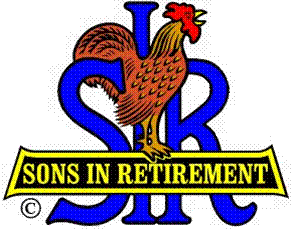 INCORPORATED LAS TRAMPAS BRANCH 116Boundary Oak WALNUT CREEK, CABRANCH EXECUTIVE COMMITTEE MEETING MINUTESJanuary 21, 2019Big Sir Jerry Hicks called the meeting to order at 9:30 am.Secretary Fred Schafer confirmed a quorum was present.  Executive Committee members in attendance were:Big SIR Jerry Hicks Little SIR Michael BarringtonSecretary Fred Schafer Assistant Secretary Paul RamacciottiTreasurer Jim Nickels Membership Phil GoffDirectors Peter CoggiolaDave HarrisNorm AlbertsGary BoswellRoger CraigMarty KatzAlso attending were Department Heads:  Fred Wachowicz, Bob Huck and Jim McCormick; Committee Chairmen:  Mike Ward, Alan Fitzgerald, Ron Armijo, Neil Schmidt, George Pryhuber and Dave Williams.   Secretary’s Report: Jerry Hicks asked if there were any changes or corrections to the November 19, 2018 BEC minutes as distributed.  There were none. A motion to approve was made by Norm Alberts and seconded by Dave Harris. The motion was approved.Treasurer’s Report:Treasurer Jim Nickels reported the Form 28 Branch cash balance for the month endingDecember 31, 2018 was $8,101.29.  We ended the year $38.60 over budget.  We actually made $140 on the Christmas Party.  Our annual dues will be raised from $10 to $15 for 2019.Attendance:Kevin Donahue was unable to attend today’s meeting.  							Luncheon guests/visitors:  5 – Ed Soloman guest of Jerry Hicks, John Kalan guest of Steve Bort, Gary Macknin guest of Tom O’Brien, Scott Singley guest of Michael Barrington, Jim Seven guest of Gary Boswell and Mike Slous guest of Don Benioff.		     Speakers:  1					    Excused members:  31         		 	  	Estimated Luncheon attendees:  155Membership:Phil Goff reported:Our current Branch membership is 205.  2 new members will be introduced at today’s lunch – Bill Duncan sponsored by Wayne Cook and Dick Frankel sponsored by Paul Freitas.There are 30 inactive members.2 members have resigned – Bill Turnquist and Norm Jokerst.Phil distributed the year ending Form 27.  Our number of members continued to trend down (Jerry has put together a strong team to try to change this trend) and our Median Branch Age continues to trend up.Spring Fling: Alan Fitzgerald and his committee are working on the date and location for this event.  The plan is that it will take place after the Carmel Golf Outing in May.Audit:  Ron Armijo and his committee have completed their audit of the Branch.  It was perfect.  Jerry has asked that they audit the Golf Committee Treasury.  The branch accounts are Custodial.  The golf committee has its own separate accounts.  They are figuring out how this audit will be performed.Nominating:  Marty Katz is shooting for the nominating committee to make their slate recommendations in May.Big Sir Report:  Organization Chart:  Jerry distributed a Chart.  The main thing is that the BEC carries out policy.Committee Structure:  Jerry distributed his list of Support Chairmen/Committees and Activity Chairmen.  He now has Heads and Assistants for almost all positions.Goals for2019 Participation:  The Three Main Areas are:Membership – Recruitment, Retention and More ActiveActivities – More Activities and More ParticipationLuncheons – More Enjoyable and EfficientJerry distributed the goals.  The goals come from the suggestions derived from the questionnaire that was distributed.  A motion was made by Norm Alberts and seconded by Michael Barrington to discuss the list.  Marty Katz felt there was no need to rush to a vote.  Norm felt that the list was very logical and saw no need to postpone a vote.  There was further discussion both ways. The motion was accepted.   	RAMP Department Heads: Activity Coordinator Head:  Fred Wachowicz distributed a list of Current and and New Activities under consideration;  Activity Goals and meeting notes from the branch Activity Leader Meeting held Jan 16, 2019. (This handout is attached)  Fred Wachowicz moved that the activity list for 2019 be approved and Paul Ramaccotti seconded.  The motion was passed.The approved motion also included the Area Fishing Calendar for this year.  Bocce is way ahead in interest shown by branch members for new activities.  Mike Ward has made copies of the questionnaire that was electronically distributed to members re their interests for new activities.  There were only 65 responses.  He has made hard copies of this and is hoping for additional respondents at today’s lunch meeting. Member Relations Head:  Bob Huck said the committee had a meeting.  George Pryhuber will be distributing the 2019 Membership Rosters today.Publicity Head:   Jim McCormick’s committee is meeting today at 10:30.Recruitment Asst. Chairman:  Pete Coggiola gave a report.  The “Bring a Guest” contest begins for 2019.  1 jeroboam of wine will go to each of the members that bring the most guests and most new members. 	Old Business:Boundary Oak Contract – Marty Katz got our signed contact for 2019 complete.	New Business:  Michael Barrington brought up the idea of women attending our monthly lunch meetings.  There seems to be a very strong feeling that the meetings should continue to be all male.The Dine-O-SIR Brunch at Crow Canyon CC is this Sunday, Jan 29 at 10:30 Little SIR Report:Little SIR Michael Barrington reported that today’s Luncheon speaker is    Gabriel Szilardi who will play the banjo and talk about its history. Michael has speakers lined up through July.There being no further business, the meeting was adjourned at 10:45.Fred Schafer, SecretaryExecutive Committee	Area 16 Governor			Region 5 DirectorAll Support and Activity Chairmen		